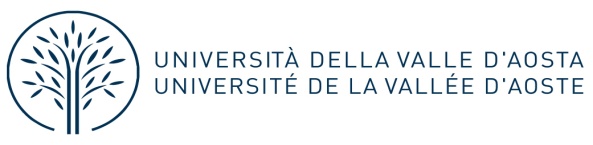 ALLEGATO C) Dichiarazione sostitutiva di insussistenza conflitti di interesseCodice: Codice UNIVDA/WTECH/02/2019DICHIARAZIONI SOSTITUTIVE DI ATTO DI NOTORIETA’(art. 47 D.P.R. n. 445/2000)Il/La sottoscritto/a ________________________________, consapevole delle sanzioni penali, nel caso di dichiarazione non veritiere, di formazione o uso di atti falsi, richiamate dall’articolo 76 del DPR n. 445 del 28.12.2000,DICHIARAAi fini dell’applicazione dell’articolo 15 del D.Lgs 33/2013 e s.m. e i.□ di non svolgere incarichi e di non essere titolare di cariche in Enti di diritto privato regolati o finanziati dalla Pubblica Amministrazione;□ di svolgere i seguenti incarichi o di essere titolare delle seguenti cariche in Enti di diritto privato regolati o finanziati dalla Pubblica Amministrazione:titolo incarico/carica_______________________________________________________________________denominazione Ente_______________________________________________________________________durata incarico_____________________________________ compenso___________________________DICHIARA, inoltre□ di non trovarsi, in relazione all’incarico sopra indicato e nei confronti dell’Ateneo, in una situazione di conflitto, anche potenziale, di interessi propri, o del coniuge, di conviventi, di affini entro il secondo grado, ai sensi degli artt. 6 e 13 comma 3 del DPR 16 aprile 2013, n. 62, dell’articolo 53 del DLgs 30 marzo 2001, n. 165 e s. m. e i., e dell’articolo 6 del “Codice di comportamento dell’Università della Valle d’Aosta – Université de la Vallée d’Aoste”;□ di impegnarsi a comunicare tempestivamente all’Ateneo l’eventuale insorgere di talune delle situazioni sopra menzionate;□ di essere informato/a, ai sensi e per effetti del D.Lgs n. 196/2003 e del Regolamento (UE) n. 679/2016 sulla “protezione delle persone fisiche con riguardo al trattamento dei dati personali”, che i dati personali raccolti saranno trattati, anche con strumenti informatici, esclusivamente nell’ambito del rapporto di collaborazione per il quale la dichiarazione è resa; □ di essere informato/a che, ai sensi dell’articolo 15, comma 1, lettera C) del D.Lgs n. 33/2013, la presente dichiarazione sarà pubblicata sul sito web dell’Ateneo, nell’apposita sezione di Amministrazione Trasparente.Il trattamento dei dati personali da Lei forniti è effettuato dall’Ateneo ai sensi del Decreto legislativo 30 giugno 2003, n. 196 e del Regolamento UE 2016/679 del Parlamento europeo e del Consiglio del 27 aprile 2016, relativo alla protezione delle persone fisiche con riguardo al trattamento dei dati personali, nonché alla libera circolazione di tali dati e che abroga la direttiva 95/46/CE (regolamento generale sulla protezione dei dati). Titolare del trattamento dei dati che La riguardano è l’Università della Valle d’Aosta – Université de la Vallée d’Aoste, con sede legale in Strada Cappuccini, n. 2/A, 11100 Aosta, tel. (+39) 0165/306700. L’Università ha nominato il Responsabile della protezione dei dati (Data Protection Officer, D.P.O.), nel Dirigente dell’Area 3 della Direzione generale: e-mail rpd@univda.it. Il trattamento dei dati personali avviene mediante strumenti manuali, informatici e telematici con logiche strettamente correlate alla gestione del rapporto di collaborazione e, comunque, in modo da garantire la sicurezza e la riservatezza dei dati stessi in conformità alle norme vigenti. L’informativa generale relativa al trattamento dei dati personali è disponibile sul sito web dell’Ateneo.Data _________________					Firma________________			